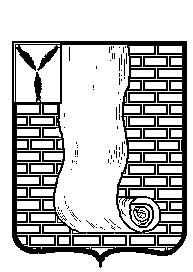 КРАСНОАРМЕЙСКОЕ РАЙОННОЕ СОБРАНИЕСАРАТОВСКОЙ ОБЛАСТИР Е Ш Е Н И ЕОб утверждении тарифов на платные образовательные услуги, оказываемых МБОУ «СОШ №8 г. Красноармейска» В соответствии с решением Саратовской городской Думы от 10.07.2009 №42-493 «О Порядке установления тарифов на услуги (работы) муниципальных предприятий и учреждений», Красноармейское районное Собрание РЕШИЛО:1.Утвердить тарифы на платные образовательные услуги, оказываемые    муниципальным бюджетным образовательным учреждением «Средняя общеобразовательная школа  №8 г. Красноармейска» согласно приложению.2.Опубликовать настоящее решение на официальном сайте администрации Красноармейского муниципального района.3.Настоящее решение вступает в силу с момента принятия и распространяется на правоотношения возникшие с 1 сентября 2021 года.Председатель Красноармейскогорайонного Собрания                                                                     Л.В. Герасимова                                    Секретарь районного Собрания                                                    А.В. Кузьменко                         Приложение к решению                                                               Красноармейского районного Собранияот 19.07.2021г.  №   42Тарифына платные образовательные услуги, оказываемые муниципальным бюджетным образовательным учреждением «СОШ №8 г.Красноармейска» от19.07.2021№42от19.07.2021№42№п/пНаименование услугиКоличествочеловек в группеЕдиница измерения, ученическийчасСтоимость, руб.123451.Дополнительная общеразвивающая программа «Специальный курсрусского языка »1540-45 минут752.Дополнительная общеразвивающая программа «Математика для всех»1540-45 минут753.Дополнительная общеразвивающая программа «Разноаспектный анализ текста »1540-45 минут754.Дополнительная общеразвивающая программа «За страницами школьного учебника математики»1540-45 минут755.Дополнительная общеразвивающая программа «Трудности русского языка.К пятерке шаг за шагом»1540-45 минут756.Дополнительная общеразвивающая программа "ОГЭ без проблем"1540-45 минут757.Дополнительная общеразвивающая программа «Готовимся к ОГЭ по русскому языку»1540-45 минут75